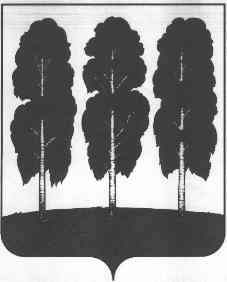 АДМИНИСТРАЦИЯ БЕРЕЗОВСКОГО РАЙОНАХАНТЫ-МАНСИЙСКОГО АВТОНОМНОГО ОКРУГА – ЮГРЫ ПОСТАНОВЛЕНИЕ(в редакции от 03.04.2023 №208) от 28.12.2016                                                                                              №1016пгт. БерезовоО Порядке разработки и утверждения бюджетного прогноза городского поселения Березовона долгосрочный периодВ соответствии со статьей 170.1 Бюджетного кодекса Российской Федерации, Федеральным законом от 28 июня 2014 года № 172-ФЗ «О стратегическом планировании в Российской Федерации», Положением об отдельных вопросах организации и осуществления бюджетного процесса в городском поселении Березово, утвержденным решением Совета депутатов городского поселения Березово от 28 сентября 2016 года № 186, решением Совета депутатов городского поселения Березово от 16 ноября 2016 года № 21«О формировании бюджетного прогноза городского поселения Березово на долгосрочный период»:1. Утвердить Порядок разработки и утверждения бюджетного прогноза городского поселения Березово на долгосрочный период согласно приложению к настоящему постановлению.2. Настоящее постановление вступает в силу после его подписания и подлежит размещению на официальном веб - сайте городского поселения Берёзово.3. Контроль за исполнением настоящего постановления возложить на председателя Комитета по финансам С. В. Ушарову.Глава района 								   	В. И. ФоминПриложениек постановлению администрации Березовского районаот  28.12.2016 №1016 ПОРЯДОКРАЗРАБОТКИ И УТВЕРЖДЕНИЯ БЮДЖЕТНОГО ПРОГНОЗА ГОРОДСКОГО ПОСЕЛЕНИЯ БЕРЕЗОВО НА ДОЛГОСРОЧНЫЙ ПЕРИОД1. Общие положения1. Настоящий Порядок устанавливает основы для разработки, утверждения, период действия, а также требования к составлению и содержанию бюджетного прогноза городского поселения Березово на долгосрочный период (далее - бюджетный прогноз).2. Бюджетный прогноз городского поселения Березово на долгосрочный период–документ, содержащий прогноз основных характеристик бюджета городского поселения Березово, показатели финансового обеспечения муниципальных программ городского поселения Березово на период их действия, иные показатели, характеризующие бюджет городского поселения Березово, а также содержащий основные подходы к формированию бюджетной и налоговой политики на долгосрочный период.3. Бюджетный прогноз на долгосрочный период разрабатывается каждые три года на шестилетний период на основе прогноза социально-экономического развития городского поселения Березово на соответствующий период.Бюджетный прогноз на долгосрочный период может быть изменен с учетом изменения прогноза социально-экономического развития городского поселения Березово на соответствующий период и принятого решения о бюджете городского поселения Березово на очередной финансовый год и плановый период без продления периода его действия.2.  Органы, осуществляющие разработку проекта бюджетного прогноза (внесение изменений проекта бюджетного прогноза)2.1. Непосредственную разработку проекта бюджетного прогноза (проекта изменений бюджетного прогноза) осуществляет Комитет по финансам администрации Березовского района совместно со структурными подразделениями администрации Березовского района.3. Сроки представления и сведения, необходимые для разработки проекта бюджетного прогноза3.1. Разработка проекта бюджетного прогноза основывается на прогнозе социально-экономического развития городского поселения Березово на соответствующий период.Сроки разработки проекта бюджетного прогноза (проекта изменений бюджетного прогноза) устанавливаются соответствующим постановлением администрации Березовского района по разработке прогноза социально-экономического развития и проекта бюджета городского поселения Березово на очередной финансовый год и плановый период.3.2. Изменение прогноза социально-экономического развития городского поселения Березово в ходе составления или рассмотрения проекта бюджетного прогноза влечет за собой изменение основных характеристик проекта бюджетного прогноза городского поселения Березово.3.3. В целях своевременной и качественной разработки проекта бюджетного прогноза (проекта изменений бюджетного прогноза) Комитет по финансам администрации Березовского района имеет право получать необходимые сведения от территориальных органов федеральных органов исполнительной власти, структурных подразделений администрации Березовского района, органов местного самоуправления Березовского района.3.4. Проект бюджетного прогноза (проект изменений бюджетного прогноза), за исключением показателей финансового обеспечения муниципальных программ городского поселения Березово, направляется в Совет депутатов городского поселения Березово одновременно с проектом решения Совета депутатов городского поселения о бюджете городского поселения Березово на очередной финансовый год и на плановый период. (утратил силу пост. от 03.04.2023 № 208)3.5. Бюджетный прогноз (изменения бюджетного прогноза) утверждается постановлением администрации Березовского района в срок, не превышающий двух месяцев со дня официального опубликования решения Совета депутатов городского поселения Березово о бюджете городского поселения Березово на очередной финансовый год и на плановый период.4. Основные параметры бюджетного прогноза 4.1. Бюджетный прогноз включает в себя разделы, необходимые для определения основных подходов к формированию бюджетной политики в долгосрочном периоде. Основными параметрами бюджетного прогноза являются: доходы, расходы, дефицит (профицит) и источники финансирования дефицита бюджета городского поселения Березово.4.2. Первый раздел бюджетного прогноза основных характеристик должен включать: основные характеристики бюджета городского поселения Березово доходы, расходы, дефицит (профицит), источники финансирования дефицита, объем муниципального долга, иные показатели (согласно приложению 1 к настоящему Порядку).4.3. Объем дефицита (профицита) бюджета городского поселения Березово рассчитывается как разница между объемом доходов и расходов бюджета, его размер должен соответствовать требованиям, установленным Бюджетным кодексом Российской Федерации.4.4. Состав источников финансирования дефицита бюджета городского поселения Березово устанавливается в соответствии со статьей 96 Бюджетного кодекса Российской Федерации.4.5. Второй раздел прогноза основных характеристик должен включать расходы бюджета городского поселения Березово 1) на реализацию муниципальных программ;2) на реализацию непрограммных мероприятий(по форме согласно приложению 2 к настоящему Порядку).5. Основные направления, цели реализации налоговой политики и бюджетной политики городского поселения Березово5.1. За основу бюджетного прогноза (проекта изменений бюджетного прогноза) принимаются основные направления налоговой политики и основные бюджетной политики городского поселения Березово.5.2. Основные направления налоговой политики и основные направления бюджетной политики городского поселения Березово обеспечивают преемственность налоговой и бюджетной политики предыдущего периода и ориентированы, в первую очередь, на реализацию основных целей и задач развития городского поселения Березово, установленных Стратегией социально-экономического развития Березовского района до 2020 года и на период до 2030 года, утвержденной решением Думы Березовского района от 14 августа 2014 года № 477.Приложение 1
к порядку разработки и утверждения бюджетного прогноза городского поселения Березовона долгосрочный периодПроект Бюджетного прогноза городского поселения Березовона долгосрочный периодПрогноз основных характеристик бюджета городского поселения Березово( 1 раздел)тыс. рублей<**> Показатели заполняются при наличии соответствующих данных.Приложение 2
к порядку разработки и утверждения бюджетного прогноза городского поселения Березовона долгосрочный периодРасходы на финансовое обеспечение муниципальных программ городского поселения Березовона период их действия за счет средств бюджета городского поселения Березово(2 раздел)тыс. рублей<*> При наличии нескольких источников финансового обеспечения муниципальных программ (средства федерального бюджета, областного и окружного бюджетов, бюджета района) данные приводятся в разрезе таких источников.<**> Заполнение граф осуществляется с учетом периода действия муниципальных программ городского поселения БерезовоN п/пНаименование показателяочередной год (n)первый год планового периода (n+1)второй год планового периода (n+2) <**>n+3<**>n+4<**>n+5<**>N п/пНаименование показателяочередной год (n)первый год планового периода (n+1)второй год планового периода (n+2) <**>n+3<**>n+4<**>n+5<**>1.Доходы бюджета - всегов том числе:1.1.- налоговые доходы1.2.- неналоговые доходы1.3.- безвозмездные поступления - всего в том числе:1.3.1.- не имеющие целевого назначения 1.3.2.- имеющие целевое назначение 2.Расходы бюджета района - всегов том числе:2.1.- за счет средств бюджета района, не имеющих целевого назначения2.2.- за счет средств безвозмездных поступлений, имеющих целевое назначение 3.Дефицит (профицит) бюджета 4.Отношение дефицита бюджета к общему годовому объему доходов бюджета без учета объема безвозмездных поступлений (в процентах)5.Источники финансирования дефицита бюджета - всегов том числе:5.1. - 5.n.указывается состав источников финансирования дефицита бюджета6.Объем муниципального долга на 1 января соответствующего финансового года7.Объем муниципальных заимствований в соответствующем финансовом году8.Объем средств, направляемых в соответствующем финансовом году на погашение суммы основного долга по муниципальным заимствованиям9.Объем расходов на обслуживание муниципального долга№ п/пНаименование показателяочередной год (n)первый год планового периода (n+1)второй год планового периода (n+2) <**>n+3<**>n+4<**>n+5<**>1.Расходы бюджета - всегов том числе:1.1.расходы на реализацию муниципальных программ - всегов том числе средства________ бюджета*1.1.1.Муниципальная программа 1в том числе средства___________ бюджета1.1.2.Муниципальная программа 2 в том числе средства____________ бюджетаN+11.2.непрограммные расходы бюджета поселениянепрограммные расходы бюджета поселенияв том числе:1.2.1.Условно-утвержденные расходы